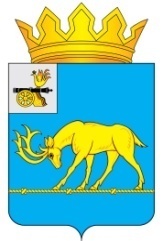 АДМИНИСТРАЦИЯ МУНИЦИПАЛЬНОГО ОБРАЗОВАНИЯ«ТЕМКИНСКИЙ РАЙОН» СМОЛЕНСКОЙ ОБЛАСТИПОСТАНОВЛЕНИЕОт 23.06.2014 г.№324                                                                           с. ТемкиноОб утверждении Административного регламента Администрации муниципального образования «Темкинский район» Смоленской области по предоставлению муниципальной услуги «Выдача разрешений на установку рекламных конструкций на соответствующей территории, аннулирование таких разрешений, выдача предписаний о демонтаже самовольно установленных вновь рекламных конструкций»В целях исполнения    Федерального закона от 27.07.2010 года № 210-ФЗ «Об организации предоставления государственных и муниципальных услуг», Администрация муниципального образования «Темкинский район» Смоленской области   п о с т а н о в л я е т:         1. Утвердить прилагаемый Административный регламент Администрации муниципального образования «Темкинский район» Смоленской области по предоставлению муниципальной услуги «Выдача разрешений на установку рекламных конструкций на соответствующей территории, аннулирование таких разрешений, выдача предписаний о демонтаже самовольно установленных вновь рекламных конструкций»        2. Контроль за исполнением настоящего постановления возложить на заместителя Главы Администрации  муниципального образования «Темкинский район» Смоленской области  Волкова В.И..Глава Администрациимуниципального образования«Темкинский район» Смоленской области       Р.В. Журавлев                                             Утвержденпостановлением Администрации                     муниципального                                                                                                                 образования                          «Темкинский район»  Смоленской области           От23.06.2014 г.№324АДМИНИСТРАТИВНЫЙ РЕГЛАМЕНТпредоставления муниципальной услуги«Выдача разрешений на установку рекламных конструкций на соответствующей территории, аннулирование таких разрешений, выдача предписаний о демонтаже самовольно установленных вновь рекламных конструкций»1. Общие положения1.1.  Предмет регулирования административного регламентапредоставления муниципальной услугиАдминистративный регламент предоставления муниципальной услуги ««Выдача разрешений на установку рекламных конструкций на соответствующей территории, аннулирование таких разрешений, выдача предписаний о демонтаже самовольно установленных вновь рекламных конструкций» (далее – Административный регламент) разработан в целях повышения качества исполнения и доступности результата предоставления муниципальной услуги, создания комфортных условий для потребителей муниципальной услуги, определяет порядок, сроки и последовательность действий (административных процедур) Администрации муниципального образования «Темкинский район» Смоленской области (далее  – Администрация) при оказании муниципальной услуги.1.2. Описание заявителей, а также физических и юридических лиц, имеющих право в соответствии с федеральным и (или) областным законодательством, муниципальными нормативными правовыми актами либо в силу наделения их заявителями в порядке, установленном законодательством Российской Федерации, полномочиями выступать от их имени при взаимодействии с Администрацией, иными органами местного самоуправления и организациями при предоставлении муниципальной услуги.1.2.1. Заявителями на предоставление муниципальной услуги являются владельцы рекламной конструкции (физическое или юридическое лицо), собственники или иные законные владельцы недвижимого имущества, к которому присоединяется рекламная конструкция.1.2.2. При предоставлении муниципальной услуги от имени заявителей вправе выступать их законные представители или их представители по доверенности (далее также – заявитель), выданной и оформленной в соответствии с гражданским законодательством Российской Федерации.1.3. Требования к порядку информирования о порядке предоставления муниципальной услуги1.3.1. Сведения о месте нахождения, графике работы, номерах контактных телефонов, адресах официальных сайтов и адресах электронной почты Администрации, структурных подразделений Администрации и организаций, участвующих в предоставлении муниципальной услуги:Место нахождения: 215350, Смоленская область, Темкинский район, с.Темкино, ул.Советская, д.27Администрация муниципального образования «Темкинский район» Смоленской области осуществляет прием заявителей в соответствии со следующим графиком:Справочные телефоны: 8(48136) 2-14-44Адрес официального сайта Администрации в сети Интернет: http://admin.smolensk.ru/~temkino/, адрес электронной почты: temkino@admin.smolensk.ru1.3.2. Информация о местах нахождения и графике работы Администрации, структурных подразделений Администрации размещается:1) в табличном виде на информационных стендах Администрации; 2) на Интернет-сайте Администрации: http://admin.smolensk.ru/~temkino/ 1.3.3. Размещаемая информация содержит также:1)    извлечения из нормативных правовых актов, устанавливающих порядок и условия предоставления муниципальной услуги;2)    текст административного регламента с приложениями;3)    блок-схему (согласно Приложению № 1 к административному регламенту);4)    перечень документов, необходимых для предоставления муниципальной услуги, и требования, предъявляемые к этим документам;5)    порядок информирования о ходе предоставления муниципальной услуги;6)    порядок обжалования действий (бездействия) и решений, осуществляемых и принимаемых Администрацией в ходе предоставления муниципальной услуги.1.3.4. Информирование заявителей о порядке предоставления муниципальной услуги осуществляется в форме индивидуального информирования и публичного информирования. 1.3.5.      Для получения информации по вопросам предоставления муниципальной услуги, сведений о ходе предоставления муниципальной услуги заявитель указывает дату и входящий номер полученной при подаче документов. 1.3.6. При необходимости получения консультаций заявители обращаются в Администрацию.1.3.7.           Консультации по процедуре предоставления муниципальной услуги могут осуществляться:- в письменной форме на основании письменного обращения;- при личном обращении;- по телефону 8(48136) 2-14-44;- по электронной почте;Все консультации являются бесплатными.1.3.8.           Требования к форме и характеру взаимодействия должностных лиц Администрации, организации, учреждения, предоставляющего услугу, с  заявителями:- консультации в письменной форме предоставляются должностными лицами Администрации на основании письменного запроса заявителя, в том числе поступившего в электронной форме, в течение 30 дней после получения указанного запроса;- при консультировании по телефону должностное лицо Администрации представляется, назвав свою фамилию имя, отчество, должность, предлагает представиться собеседнику, выслушивает и уточняет суть вопроса. Во время разговора необходимо произносить слова четко, избегать параллельных разговоров с окружающими людьми и не прерывать разговор по причине поступления звонка на другой аппарат;- по завершении консультации должностное лицо Администрации должно кратко подвести итог разговора и перечислить действия, которые следует предпринять заявителю; - должностные лица Администрации при ответе на телефонные звонки, письменные и электронные обращения заявителей обязаны в максимально вежливой и доступной форме предоставлять исчерпывающую информацию.2. Стандарт предоставления муниципальной услуги2.1. Наименование муниципальной услугиНаименование муниципальной услуги – «Выдача разрешений на установку рекламных конструкций на соответствующей территории, аннулирование таких разрешений, выдача предписаний о демонтаже самовольно установленных вновь рекламных конструкций» .2.2. Наименование органа, предоставляющего муниципальную услугу2.2.1. Муниципальную услугу предоставляет  Администрация муниципального образования «Темкинский район» Смоленской области.                                                    2.2.2. При получении муниципальной услуги заявитель взаимодействует со следующими органами и организациями:- отдел архитектуры, строительства, транспорта и ЖКХ Администрации муниципального образования «Темкинский район» Смоленской области;- департамент Смоленской области по культуре и туризму  (в случае установки рекламной конструкции на объектах культурного наследия) по вопросам (для) согласования. 2.2.3. Для предоставления муниципальной услуги не требуется обращения в иные органы государственной власти, органы государственных внебюджетных фондов, органы местного самоуправления и организации.2.2.4. Запрещено требовать от заявителя осуществления действий, в том числе согласований, необходимых для получения муниципальной услуги и связанных с обращением в иные государственные органы, организации, за исключением получения услуг, включенных в перечень услуг, которые являются необходимыми и обязательными для предоставления муниципальных услуг, оказываемых Администрацией муниципального образования «Темкинский район» Смоленской области и муниципальными учреждениями, расположенными на территории муниципального образования «Темкинский район» Смоленской области».2.3. Результат предоставления муниципальной услуги2.3.1. Результатами предоставления муниципальной услуги  является принятие решения:- о выдаче разрешения на установку рекламной конструкции;- отказ в выдаче разрешения на установку рекламной конструкции.2.3.2. Процедура предоставления муниципальной услуги завершается получением заявителем одного из следующих документов:- разрешение на установку рекламной конструкции - решение об отказе в выдаче разрешения на установку рекламной конструкции 2.3.3. Результат предоставления муниципальной услуги  может быть передан заявителю в очной форме, в бумажном виде.2.3.4. При очной форме получения результата предоставления муниципальной услуги заявитель обращается в Администрацию лично, их законные представители или их представители по доверенности (далее также – заявитель), выданной и оформленной в соответствии с гражданским законодательством Российской Федерации. При обращении в Администрацию заявитель предъявляет паспорт гражданина Российской Федерации или иной документ, удостоверяющий личность, а представитель заявителя – документ, удостоверяющий личность, доверенность и ее копию.Специалист проверяет предъявленные документы, указывает в журнале выдачи разрешений на установку рекламных конструкций фамилию, имя отчество заявителя, дату выдачи, место размещения рекламной конструкции, срок действия на который выдано разрешение на установку рекламной конструкции.2.3.5. При очной форме получения результата предоставления муниципальной услуги заявителю выдается документ, заверенный рукописной подписью ответственного сотрудника Администрации.2.4. Срок предоставления муниципальной услуги2.4.1. Срок предоставления муниципальной услуги с учетом необходимости обращения в организации, участвующие в предоставлении муниципальной услуги, 40 рабочих дней с момента регистрации запроса (заявления, обращения) и комплекта документов, необходимых для предоставления муниципальной услуги в Администрации.2.4.2. При направлении заявителем заявления и копий всех необходимых документов, предоставляемых заявителем, по почте срок предоставления муниципальной услуги отсчитывается от даты их поступления в Администрацию (по дате регистрации).2.4.3. При направлении заявления и всех необходимых документом, предоставляемых заявителем, в электронном виде срок предоставления муниципальной услуги отсчитывается от даты их поступления в Администрацию (по дате регистрации).2.5. Правовые основания предоставления муниципальной услугиПредоставление муниципальной услуги осуществляется в соответствии с:- Конституцией Российской Федерации;- Федеральным законом от 27 июля 2010 года № 210-ФЗ «Об организации предоставления государственных и муниципальных услуг»;- Федеральным законом от 6 октября 2003 г. № 131-ФЗ «Об общих принципах организации местного самоуправления в Российской Федерации»;- Федеральным законом от 13 марта 2006 г. № 38-ФЗ «О рекламе»;- Федеральным законом от 2 мая 2006 г. № 59-ФЗ «О порядке рассмотрения обращений граждан Российской Федерации;- Федеральным законом от 25 июня 2002 г. № 73-ФЗ «Об объектах культурного наследия (памятниках истории и культуры) народов Российской Федерации;- Налоговым кодексом Российской Федерации.2.6. Исчерпывающий перечень документов, необходимых в соответствии с законодательными или иными нормативными правовыми актами для предоставления муниципальной услуги, подлежащих представлению заявителем2.6.1. В перечень документов, необходимых для предоставления муниципальной услуги, подлежащих представлению заявителем, входят:1) заявление (примерная форма изложена в приложении № 2 к регламенту);2) документ, удостоверяющий личность заявителя, или документ, удостоверяющий личность представителя заявителя (если заявление и документы подаются представителем заявителя);3) копия документа, подтверждающего право собственности или законные права на недвижимое имущество, к которому присоединяется рекламная конструкция;4)подтверждение в письменной форме  согласия собственника или иного владельца недвижимого имущества на присоединение к этому имуществу рекламной конструкции (если заявитель не является собственником или иным законным владельцем недвижимого имущества);5) договор на установку рекламной конструкции (если заявитель не является собственником или иным законным владельцем недвижимого имущества);6) платежный документ подтверждающий оплату госпошлины;7) эскизный проект установки рекламной конструкции с фотографическим снимком, схемой предполагаемого места установки рекламной конструкции с привязкой к ближайшему километровому столбу или капитальному сооружению и привязкой по высоте к поверхности проезжей части дороги или улицы, выполненный в цвете;8) проектная документация на рекламную конструкцию, выполненная в соответствии с требованиями законодательства, с указанием габаритов, площади информационного поля, фундамента, наличия (отсутствия) световых и осветительных устройств, срока службы рекламной конструкции;9) протокол общего собрания собственников помещений в многоквартирном доме в случае, если для установки и эксплуатации рекламной конструкции необходимо использование общего имущества собственников в многоквартирном доме.2.6.2. Запрещено требовать от заявителя представления документов и информации, не входящих в перечень документов, указанных в пункте 2.6.1 настоящего Административного регламента.2.6.3. Документы, представляемые заявителем, должны соответствовать следующим требованиям:- фамилия, имя и отчество (при наличии) заявителя, адрес его места жительства, телефон (если есть)  должны быть написаны полностью;- в документах не должно быть подчисток, приписок, зачеркнутых слов и иных неоговоренных исправлений;- документы не должны быть исполнены карандашом;- документы не должны иметь серьезных повреждений, наличие которых допускает многозначность истолкования содержания.2.6.4. Документы, необходимые для получения муниципальной услуги, могут быть представлены как в подлинниках, так и в копиях, заверенных в установленном законодательством порядке. В случае необходимости специалист, в обязанности которого входит прием документов, заверяет копии документов на основании подлинников документов, после чего подлинники документов возвращаются заявителю.2.7. Исчерпывающий перечень оснований для отказа в приеме документов, необходимых для предоставления муниципальной услуги2.7.1. Отсутствие документов, предусмотренных пунктом 2.6.1 настоящего Административного регламента, или предоставление документов не в полном объеме.2.7.2. Документы не соответствуют требованиям, установленным пунктом 2.6.3 настоящего Административного регламента.2.7.3. Предоставление заявителем документов, содержащих ошибки или противоречивые сведения.2.7.4. Заявление подано лицом, не уполномоченным совершать такого рода действия.2.7.5. Запрашиваемая информация относится к информации ограниченного доступа.2.8. Исчерпывающий перечень оснований для отказа в предоставлении муниципальной услугиВ предоставлении муниципальной услуги заявителю отказывается в случаях:2.8.1. Несоответствие проекта рекламной конструкции и ее территориального размещений требованиям технического регламента.2.8.2. Несоответствие установки рекламной конструкции в заявленном месте Схеме территориального планирования или генеральным планам.2.8.3. Нарушение требований нормативных актов по безопасности движения транспорта.2.8.4. Нарушение внешнего архитектурного облика сложившейся застройки.2.8.5. Нарушение требований законодательства Российской Федерации об объектах культурного наследия (памятниках истории и культуры) народов Российской Федерации, их охране и использовании.2.8.6. нарушение требований, установленных частями 5.1-5.7 и 9.1 статьи 19 Федерального закона от 13 марта 2006 г. № 38-ФЗ «О рекламе».2.10. Размер платы, взимаемой с заявителя при предоставлении муниципальной услуги, и способы ее взимания в случаях, предусмотренных федеральными законами, принимаемыми в соответствии с ними иными нормативными правовыми актами Российской Федерации, нормативными правовыми актами Смоленской области, муниципальными правовыми актамиМуниципальная услуга предоставляется на возмездной основе.2.11. Максимальный срок ожидания в очереди при подаче запроса о предоставлении муниципальной услуги и при получении результата предоставления муниципальной услуги2.11.1. Максимальный срок ожидания в очереди при подаче запроса (заявления, обращения) о предоставлении муниципальной услуги не должен превышать 30 минут.2.11.2. Заявителям должна быть предоставлена возможность предварительной записи. Предварительная запись может осуществляться при личном обращении граждан, по телефону, факсу или посредством электронной почты.При предварительной записи заявитель сообщает свои фамилию, имя, отчество (если имеется), адрес места жительства и (или) либо наименование организации и желаемое время приема. Предварительная запись осуществляется путем внесения информации в журнал записи заявителей, который ведется на бумажных или электронных носителях. Заявителю сообщается время приема и номер окна (кабинета) для  приема, в который следует обратиться. При личном обращении заявителю выдается талон-подтверждение предварительной записи. 2.11.3. Максимальный срок ожидания в очереди при получении результата предоставления муниципальной услуги не должен превышать 15 минут.2.12. Срок регистрации запроса заявителя о предоставлении муниципальной услуги, услуги организации, участвующей в предоставлении муниципальной услуги, в том числе в электронной форме2.12.1. Срок регистрации запроса заявителя о предоставлении муниципальной услуги не должен превышать15 минут.2.12.2. Срок регистрации запроса заявителя организациями, участвующими в предоставлении муниципальной услуги, не должен превышать 15 минут.3. Состав, последовательность и сроки выполнения административных процедур, требования к порядку их выполнения3.1. Блок-схема предоставления муниципальной услуги приведена в приложении № 1 к настоящему Административному регламенту.3.2. Предоставление муниципальной услуги включает в себя следующие административные процедуры: 1) прием и регистрация документов;2) рассмотрение заявления и оформление результата предоставления муниципальной услуги;3) выдача результата предоставления муниципальной услуги заявителю (решения).3.3. Прием и регистрация документов3.3.1. Основанием для начала исполнения административной процедуры является личное обращение заявителя в Администрацию либо поступление запроса в Администрацию по почте, сети Интернет, включая электронную почту.3.3.2. Специалист, в обязанности которого входит принятие документов:1) проверяет наличие всех необходимых документов, в соответствии с перечнем, установленным пунктом 2.6.1 настоящего Административного регламента;2) проверяет соответствие представленных документов требованиям, установленным пунктом 2.6.3 настоящего Административного регламента;3) регистрирует поступление запроса в соответствии с установленными правилами делопроизводства;4) сообщает заявителю номер и дату регистрации запроса.3.3.3. Результатом административной процедуры является получение специалистом, уполномоченным на рассмотрение обращения заявителя, принятых документов.3.4. Рассмотрение обращения заявителя3.4.1.  Основанием для начала процедуры рассмотрения обращения заявителя и оформление результата предоставления муниципальной услуги является получение специалистом, уполномоченным на рассмотрение обращения заявителя, принятых документов.3.4.2. При получении запроса заявителя, специалист, ответственный за рассмотрение обращения заявителя:1) устанавливает предмет обращения заявителя;2) проверяет наличие приложенных к заявлению документов, перечисленных в пункте 2.6.1 настоящего Административного регламента;3) устанавливает наличие полномочий Администрации по рассмотрению обращения заявителя.3.4.3. В случае если предоставление муниципальной услуги входит в полномочия Администрации и отсутствуют определенные пунктом 2.8 настоящего Административного регламента основания для отказа в предоставлении муниципальной услуги, специалист, ответственный за рассмотрение обращения заявителя, готовит в двух экземплярах проект решения (результат предоставления муниципальной услуги) заявителю.3.4.4. Результатом административной процедуры является подписание уполномоченным лицом решения о предоставлении муниципальной услуги или об отказе в предоставлении муниципальной услуги.3.4.5. Продолжительность административной процедуры не более 10 дней.3.4.6. Обязанности специалиста, ответственного за рассмотрение документов, должны быть также закреплены в его должностной инструкции.3.5. Выдача результатапредоставления муниципальной услуги (решения) заявителю 3.5.1. Основанием для начала процедуры выдачи результата предоставления муниципальной услуги (решения) является подписание уполномоченным должностным лицом Администрации соответствующих документов и поступление документов для выдачи заявителю специалисту, ответственному за выдачу документов.3.5.2. Решение о предоставлении или об отказе в предоставлении муниципальной услуги регистрирует специалист, ответственный за делопроизводство, в соответствии с установленными правилами ведения делопроизводства.3.5.3. Решение о предоставлении или об отказе в предоставлении муниципальной услуги с присвоенным регистрационным номером специалист, ответственный за выдачу документов, направляет заявителю почтовым направлением либо вручает лично заявителю под роспись, если иной порядок выдачи документа не определен заявителем при подаче запроса.Копия решения вместе с оригиналами документов, представленных заявителем, остается на хранении в Администрации.3.5.4. Результатом административной процедуры является направление заявителю решения о предоставлении или об отказе в предоставлении муниципальной услуги.3.5.5. Продолжительность административной процедуры не более 4 дней.3.5.6. Обязанности специалиста, ответственного за выдачу документов, должны быть также закреплены в его должностной инструкции.4. Формы контроля за исполнением настоящегоАдминистративного регламента4.1. Порядок осуществления текущего контроля за соблюдениеми исполнением ответственными должностными лицами положенийнастоящего Административного регламента и иных нормативныхправовых актов, устанавливающих требования к предоставлениюмуниципальной услуги, а также принятием решенийответственными лицами4.1.1. Глава Администрации осуществляет текущий контроль за соблюдением последовательности и сроков действий и административных процедур в ходе предоставления муниципальной услуги.4.1.2. Текущий контроль осуществляется путем проведения Главой Администрации или уполномоченными лицами проверок соблюдения положений настоящего Административного регламента, выявления и устранения нарушений прав заявителей, рассмотрения, подготовки ответов на обращения заявителей.4.2. Порядок и периодичность осуществления плановых и внеплановых проверок полноты и качества предоставления муниципальной услуги, в том числе порядок и формы контроля за полнотой и качеством предоставлениямуниципальной услуги4.2.1. Проверки могут быть плановыми (осуществляться на основании полугодовых или годовых планов работы Администрации) и внеплановыми.4.2.2. Внеплановые проверки проводятся в случае обращения заявителя с жалобой на действия (бездействие) и решения, принятые (осуществляемые) в ходе предоставления муниципальной услуги должностными лицами, муниципальными служащими.4.2.3. Плановый контроль за полнотой и качеством предоставления муниципальной услуги осуществляется в ходе проведения проверок в соответствии с графиком проведения проверок, утвержденным Главой Администрации.4.2.4. Результаты проверки оформляются в виде справки, в которой отмечаются выявленные недостатки и предложения по их устранению.4.2.5. По результатам проведенных проверок в случае выявления нарушений прав заявителей осуществляется привлечение виновных лиц к ответственности в соответствии с федеральным и областным законодательством.4.3. Ответственность должностных лиц, муниципальных служащих Администрации за решения и действия (бездействие), принимаемые (осуществляемые) ими в ходе предоставления муниципальной услуги4.3.1. Должностные лица, муниципальные служащие Администрации несут персональную ответственность за соблюдение сроков и последовательности совершения административных действий. Персональная ответственность должностных лиц, муниципальных служащих Администрации закрепляется в их должностных инструкциях.4.3.2. В случае выявления нарушений виновное лицо привлекается к ответственности в порядке, установленном федеральным и областным законодательством,  нормативными правовыми актами Администрации.5. Досудебный (внесудебный) порядок обжалования решений и действий (бездействия) органа, предоставляющего муниципальную услугу, а также должностных лиц или муниципальных служащих5.1. Заявитель имеет право на обжалование решений и действий (бездействия), принятых (осуществляемых) в ходе предоставления муниципальной услуги должностными лицами, муниципальными служащими органа, предоставляющего муниципальную услугу, в досудебном (внесудебном) порядке.5.2. Информация о порядке обжалования решений и действий (бездействия) органа, предоставляющего муниципальную услугу, а также должностных лиц или муниципальных служащих размещается:1) на информационных стендах Администрации; 2) на Интернет-сайте Администрации: http://admin.smolensk.ru/~temkino;3) в региональной государственной информационной системе «Портал государственных и муниципальных услуг (функций) Смоленской области».5.3. Заявитель может обратиться с жалобой в том числе в следующих случаях:1) нарушение срока регистрации запроса заявителя о предоставлении муниципальной услуги;2) нарушение срока предоставления муниципальной услуги;3) требование у заявителя документов, не предусмотренных нормативными правовыми актами Российской Федерации, нормативными правовыми актами Смоленской области, муниципальными правовыми актами для предоставления муниципальной услуги;4) отказ в приеме документов, предоставление которых предусмотрено нормативными правовыми актами Российской Федерации, нормативными правовыми актами Смоленской области, муниципальными правовыми актами для предоставления муниципальной услуги, у заявителя;5) отказ в предоставлении муниципальной услуги, если основания отказа не предусмотрены федеральными законами и принятыми в соответствии с ними иными нормативными правовыми актами Российской Федерации, нормативными правовыми актами Смоленской области, муниципальными правовыми актами;6) затребование с заявителя при предоставлении муниципальной услуги платы, не предусмотренной нормативными правовыми актами Российской Федерации, нормативными правовыми актами Смоленской области, муниципальными правовыми актами;7) отказ органа, предоставляющего муниципальную услугу, должностного лица органа, предоставляющего муниципальную услугу, в исправлении допущенных опечаток и ошибок в выданных в результате предоставления муниципальной услуги документах либо нарушение установленного срока таких исправлений.5.4. Заявитель вправе подать жалобу в письменной форме на бумажном носителе, в электронной форме в Администрацию.  Жалобы на решения, принятые руководителем органа, предоставляющего муниципальную услугу, подаются в вышестоящий орган (при его наличии) либо в случае его отсутствия рассматриваются непосредственно руководителем органа, предоставляющего муниципальную услугу.5.5. Жалоба в письменной форме может быть также направлена по почте либо принята при личном приеме заявителя.В электронном виде жалоба может быть подана заявителем посредством официального сайта органа, предоставляющего муниципальную услугу, в информационно-телекоммуникационной сети «Интернет»;5.6. Жалоба должна содержать:1) наименование органа, предоставляющего муниципальную услугу, должностного лица органа, предоставляющего муниципальную услугу, либо муниципального служащего, решения и действия (бездействие) которых обжалуются;2) фамилию, имя, отчество (последнее – при наличии), сведения о месте жительства заявителя – физического лица либо наименование, сведения о месте нахождения заявителя – юридического лица, а также номер (номера) контактного телефона, адрес (адреса) электронной почты (при наличии) и почтовый адрес, по которым должен быть направлен ответ заявителю;3) сведения об обжалуемых решениях и действиях (бездействии) органа, предоставляющего муниципальную услугу, должностного лица органа, предоставляющего муниципальную услугу, либо муниципального служащего;4) доводы, на основании которых заявитель не согласен с решением и действием (бездействием) органа, предоставляющего муниципальную услугу, должностного лица органа, предоставляющего муниципальную услугу, либо муниципального служащего.Заявителем могут быть представлены документы (при наличии), подтверждающие доводы заявителя, либо их копии.5.7. Жалоба, поступившая в орган, предоставляющий муниципальную услугу, подлежит рассмотрению должностным лицом, наделенным полномочиями по рассмотрению жалоб, в течение 15 рабочих дней со дня ее регистрации, а в случае обжалования отказа органа, предоставляющего муниципальную услугу, должностного лица органа, предоставляющего муниципальную услугу, в приеме документов у заявителя либо в исправлении допущенных опечаток и ошибок или в случае обжалования нарушения установленного срока таких исправлений – в течение 5 рабочих дней со дня ее регистрации. 5.8. По результатам рассмотрения жалобы должностное лицо, ответственное за рассмотрение жалобы, принимает одно из следующих решений:1) удовлетворяет жалобу, в том числе в форме отмены принятого решения, исправления допущенных органом, предоставляющим муниципальную услугу, опечаток и ошибок в выданных в результате предоставления муниципальной услуги документах, возврата заявителю денежных средств, взимание которых не предусмотрено нормативными правовыми актами Российской Федерации, нормативными правовыми актами Смоленской области, муниципальными правовыми актами, а также в иных формах;2) отказывает в удовлетворении жалобы.5.9. Не позднее дня, следующего за днем принятия решения, заявителю в письменной форме и по желанию заявителя в электронной форме направляется мотивированный ответ о результатах рассмотрения жалобы.5.10. Уполномоченный на рассмотрение жалобы орган отказывает в удовлетворении жалобы в следующих случаях:а) наличие вступившего в законную силу решения суда, арбитражного суда по жалобе о том же предмете и по тем же основаниям;б) подача жалобы лицом, полномочия которого не подтверждены в порядке, установленном законодательством Российской Федерации;в) наличие решения по жалобе, принятого ранее в отношении того же заявителя и по тому же предмету жалобы.5.11. Уполномоченный на рассмотрение жалобы орган вправе оставить жалобу без ответа в следующих случаях:а) наличие в жалобе нецензурных либо оскорбительных выражений, угроз жизни, здоровью и имуществу должностного лица, а также членов его семьи;б) отсутствие возможности прочитать какую-либо часть текста жалобы, фамилию, имя, отчество (при наличии) и (или) почтовый адрес заявителя, указанные в жалобе.5.12. Заявители вправе обжаловать решения, принятые в ходе предоставления муниципальной услуги, действия или бездействие должностных лиц, предоставляющих муниципальную услугу, в судебном порядке.БЛОК-СХЕМА предоставления муниципальной услуги(примерная)                                                  Нет                                                     ДаПриложение № 1 к Административному регламенту по предоставлению муниципальной услуги «Выдача разрешений на установку рекламных конструкций на соответствующей территории, аннулирование таких разрешений, выдача предписаний о демонтаже самовольно установленных вновь рекламных конструкций»                                                                              Главе Администрациимуниципального образования «Темкинский район» Смоленской областиЗаявлениео выдаче разрешения на установку рекламной конструкцииНаименование заявителя/владельца рекламнойконструкции_______________________________________________________Юридический адрес_________________________________________________Фактический адрес__________________________________________________Данные о заявителе__________________________________________________Руководитель организации____________________________________________Исполнитель (лицо, на которое непосредственно возложена обязанностьразмещения рекламы)________________________________________________Контактный телефон ________________________________________________Прошу Вас выдать разрешение на установку рекламной конструкции поадресу ____________________________________________________________Собственник недвижимого имущества, к которому присоединяетсярекламная конструкция (владелец)________________________________________________________________________________________________________ Срок действия договора на установку и эксплуатацию рекламнойконструкции________________________________________________________Тип рекламной конструкции__________________________________________Количество сторон конструкции ___________________________ _______________________________________Площадь информационного поля и его габариты _________________________Срок эксплуатации рекламной конструкции _____________________________Наличие подсветки _________________________________________________ (без подсветки, внутренняя или внешняя подсветка) Перечень прилагаемых документов:___________________________________________________________________М.П.  Подпись ____________/_________________________/                                                                 (расшифровка подписи) «____»__________20___г.Регистрационный номер_____ «____»___________20___гПриложение № 2 к Административному регламенту по предоставлению муниципальной услуги             «Выдача разрешений на установку рекламных конструкций на соответствующей                                                     территории, аннулирование таких разрешений,                                                   выдача предписаний о демонтаже самовольно                                                 установленных вновь рекламных конструкций»АДМИНИСТРАЦИЯ МУНИЦИПАЛЬНОГО ОБРАЗОВАНИЯ«ТЕМКИНСКИЙ РАЙОН» СМОЛЕНСКОЙ ОБЛАСТИРазрешение №_________от____________________20___г.на установку рекламной конструкции выданоВладелец рекламной конструкции ________________________________Адрес владельца рекламной конструкции:Юридический __________________________________________________Фактический ___________________________________________________Данные о заявителе _____________________________________________Место установки рекламной конструкции  __________________________Собственник недвижимого имущества, к которому присоединяетсярекламная конструкция (владелец)_________________________________Тип рекламной конструкции_______________________________________Площадь информационного поля ___________________________________Количество сторон конструкции ___________________________________Срок действия разрешения ________________________________________Документ, подтверждающий оплату госпошлины №________ дата_______Иные сведения  __________________________________________________Глава Администрациимуниципального образования «Темкинский район»Смоленской областиПриложение № 4                                                                      к Административному регламенту по                                                                   предоставлению муниципальной услуги                          «Выдача разрешений на установку рекламных конструкций на                                                    соответствующей  территории,                                                         аннулирование таких разрешений,                                                          выдача предписаний о демонтаже                                                           самовольно установленных вновь                                              рекламных конструкций»Информация об адресах, контактных телефонах и графике работы организаций, осуществляющих согласование установки рекламнойконструкцииПонедельник: с 9-00 до 17-15Вторник: с 9-00 до 17-15Среда: с 9-00 до 17-15Четверг: с 9-00 до 17-15Пятница: с 9-00 до 17-15Перерыв: с 13-00 до 14-00Название организацииАдрес/телефон для справокГрафик работыОтдел архитектуры, строительства, транспорта и ЖКХ Администрации муниципального образования «Темкинский район» Смоленской области215350, Смоленская область, Темкинский район, с.Темкино, ул.Советская, д.27понедельник-пятница с 9.00 до 17.15, перерыв с 13.00 до 14.00 выходной день: суббота, воскресеньеДепартамент Смоленской области по культуре и туризму214008, г. Смоленск, пл. Ленина, д. 1, Дом Администрации Смоленской областипонедельник-пятница с 9.00 до 18.00, перерыв с 13.00 до 14.00 выходной день: суббота, воскресенье